             ЗБИРКА ЗАДАТАКА ИЗ ИСТОРИЈЕ                                                 1.Временскораздобљеод  100   годинаназивамо:а)Векб)ДеценијаЗаокружисловоиспредтачногодговора.2.Пажљиво  погледајприказанушемупадопуниреченицу:Праисторијаседелина  ____________  и  ______________доба.3.Шта  јеприказанонаовојслици: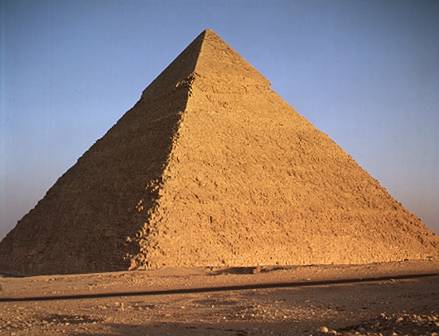 а)пирамидаб)храмЗаокружисловоиспредтачногодговора4.Пажљивопогледајвременскулентупадопуниреченицу:                           5.век                              15.векСредњивекјераздобљекојејетрајалоод ______ до _______ века.5.Оснивач  династијеНемањићазваосе:а)СтефанУрошб)СтефанНемањаЗаокружисловоиспредтачногодговора.6.На  слицијеприказанпрвисрпскицар.Његовоимеје: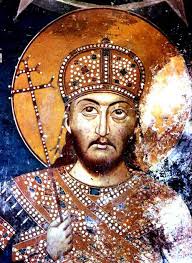 а)ДушанСилниб)УрошНејакиЗаокружисловоиспредтачногодговора.7.Нови  векјепочеооткрићемАмерике.Какосезваоморепловацкојијеоткрионовиконтинент?а)КристифорКолумбоб)ФернандоМагелан8.На  слицијеприказанвођаПрвогсрпскогустанка.Какосеонзвао?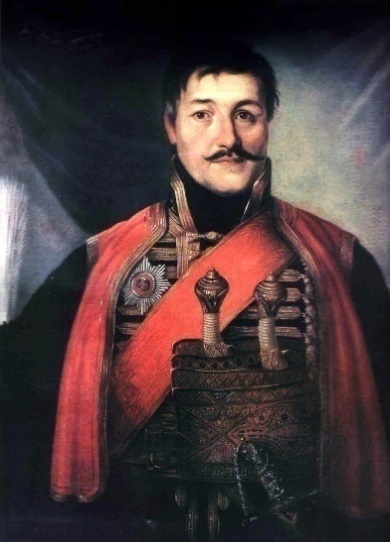 а) КарађорђеПетровићб) СтеванСинђелићЗаокружисловоиспредтачногодговора.9.Као  поводзаизбијањеПрвогсветскогратапослужилојеубиствоаустријскогпрестолонаследникаФранцаФердинандаодстранеСрбинаГаврилаПринципау  Сарајеву.Овајдогађај  у  историјијепознаткао:а)Сарајевскиатентатб)ТопличкиустанакЗаокружисловоиспредтачногодговора.10.Којим  догађајемјепочеоДругисветскират  у  Југославији?а)НападомНемачкенаПољскуб)бомбардовањемБеоградаЗаокружисловоиспредтачногодговора.